附件2：平度市技师学院2022年校园招聘报名二维码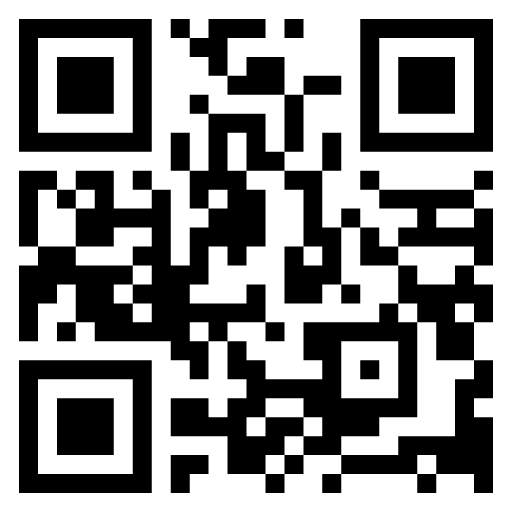 